Digitalised safety
with new diaphragm seal systemKlingenberg, June 2021. The requirements of digitalised sterile processes are met by a new diaphragm seal system from WIKA with process transmitter, diaphragm monitoring and HART®7 protocol. The model DMSU21SA has approvals for all common hygiene standards and is available in a version with explosion protection.The complete measuring arrangement is parameterised via a single cable outlet and HART®7. The communication protocol transmits the measured values as well as the alarm signal from the diaphragm monitoring. The patented safety function is based on a double diaphragm with evacuated intermediate space and a pressure switch. In the event of a rupture of the process-side diaphragm, the switch sends an immediate damage message while the second diaphragm continues to monitor the pressure.The new diaphragm seal system measures pressures between -1 bar and 25 bar with an accuracy of 0.1 % of span. The model DMSU21SA is available with all sterile connections and the application-specific system fill fluids.Number of characters: 994Key word: DMSU21SAManufacturer:WIKA Alexander Wiegand SE & Co. KGAlexander-Wiegand-Straße 3063911 Klingenberg/GermanyTel. +49 9372 132-0Fax +49 9372 132-406vertrieb@wika.comwww.wika.deWIKA company photograph: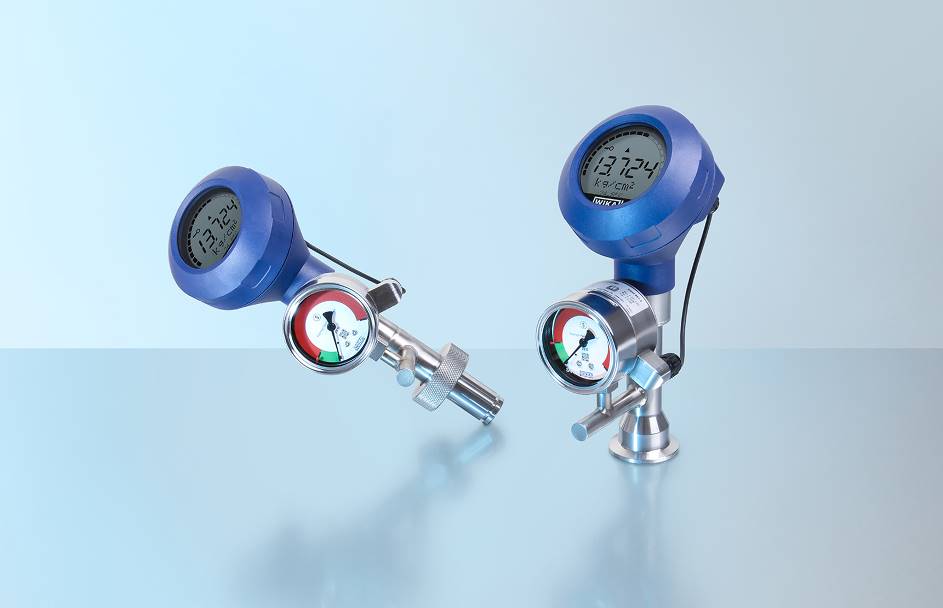 Model: DMSU21SAEdited by:WIKA Alexander Wiegand SE & Co. KGAndré Habel NunesMarketing ServicesAlexander-Wiegand-Straße 3063911 Klingenberg/GermanyTel. +49 9372 132-8010Fax +49 9372 132-8008010andre.habel-nunes@wika.comwww.wika.deWIKA press release 